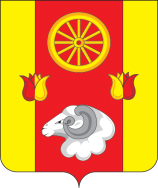 РОСТОВСКАЯ ОБЛАСТЬРЕМОНТНЕНСКИЙ РАЙОНМУНИЦИПАЛЬНОЕ ОБРАЗОВАНИЕ«КАЛИНИНСКОЕ СЕЛЬСКОЕ ПОСЕЛЕНИЕАДМИНИСТРАЦИЯ КАЛИНИНСКОГО  СЕЛЬСКОГО  ПОСЕЛЕНИЯПОСТАНОВЛЕНИЕ22.07.2022                                        № 68                          с. Большое РемонтноеО составе комиссии по переучету 
сельскохозяйственных животных и птиц, 
содержащихся в личных подсобных
хозяйствах граждан на территории 
Калининского сельского поселения 
Во исполнение пункта 4 перечня поручений по итогам заседания специальной комиссии по предупреждению возникновений и ликвидации особо опасных и заразных болезней животных на территории Ростовской области № 44 от 15.07.2022.ПОСТАНОВЛЯЮ:1.Создать комиссию по переучету сельскохозяйственных животных и птиц, содержащихся в личных подсобных хозяйствах граждан на территории Калининского сельского поселения согласно приложению № 1.2.Настоящее постановление вступает в силу со дня его обнародования.3.Контроль за исполнением настоящего постановления оставляю за собой.Глава Администрации 
Калининского сельского поселения                                   Е.В. МирнаяПриложение № 1 
к постановлению Администрации
Калининского сельского поселения
от 22.07.2022 № 68СоставКомиссии по переучету сельскохозяйственных животных и птиц, содержащихся в личных подсобных хозяйствах граждан на территории Калининского сельского поселения Мирная Евгения Валериевна           – глава Администрации Калининского 
                                                               сельского поселенияБлохина Нэлля Анатольевна            – депутат Собрания депутатов 
                                                                Калининского сельского поселенияДубовая Ангелина Витальевна        – специалист Администрации 
                                                                Калининского сельского поселения Анищенко Инна Васильевна            – специалист Администрации 
                                                                Калининского сельского поселения Рябченко Иван Александрович        – участковый уполномоченный полиции 
                                                                МО МВД России «Ремонтненский»Пересадин Алексей Петрович          – ветеринарный врач 
                                                                с. Большое РемонтноеШтрыков Григорий Григорьевич     – ветеринарный врач с. БогородскоеСпециалист отдела сельского хозяйства и охраны окружающей среды Администрации Ремонтненского района (по согласованию)